Annex 12: FORM A Reg. 13(1) - form of application for grant of petroleum prospecting licence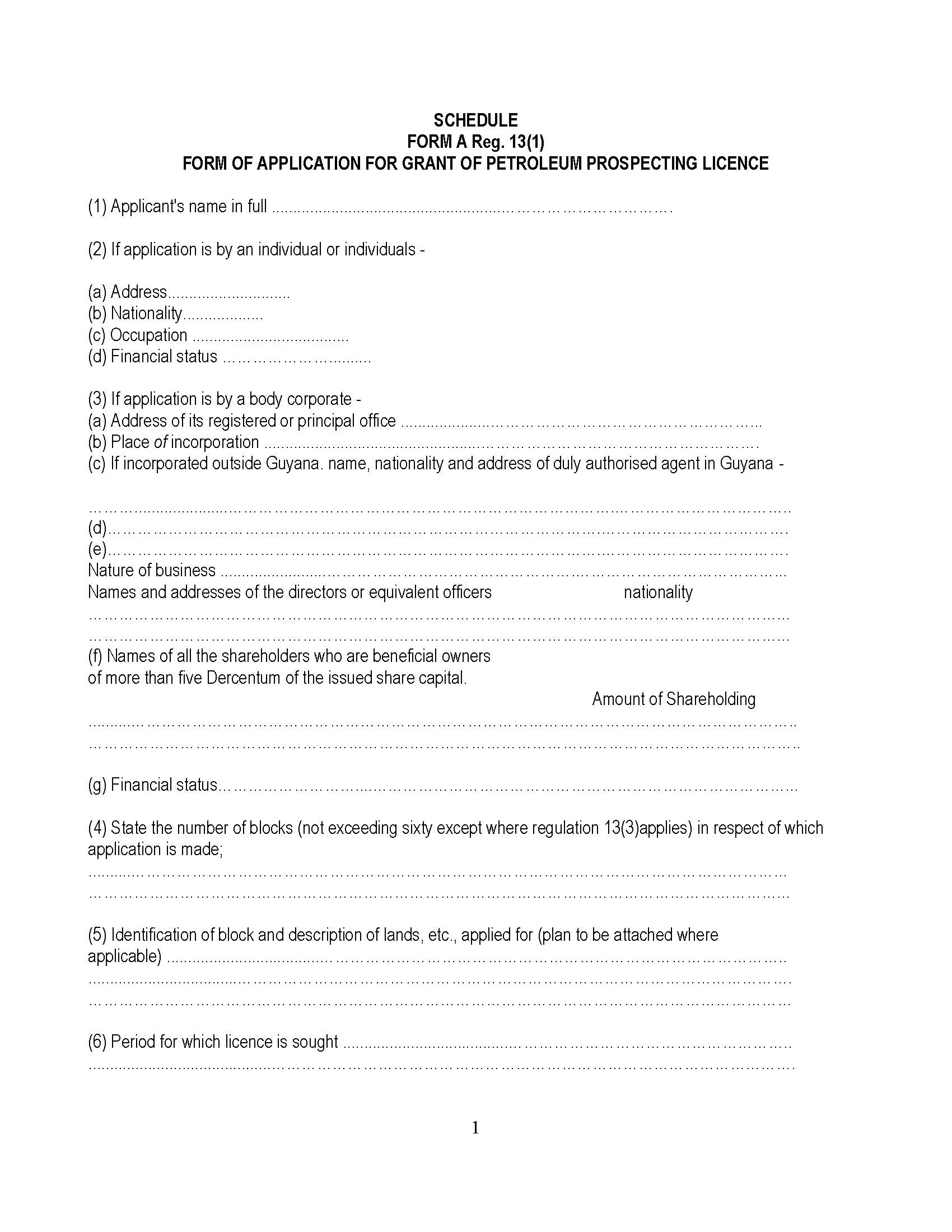 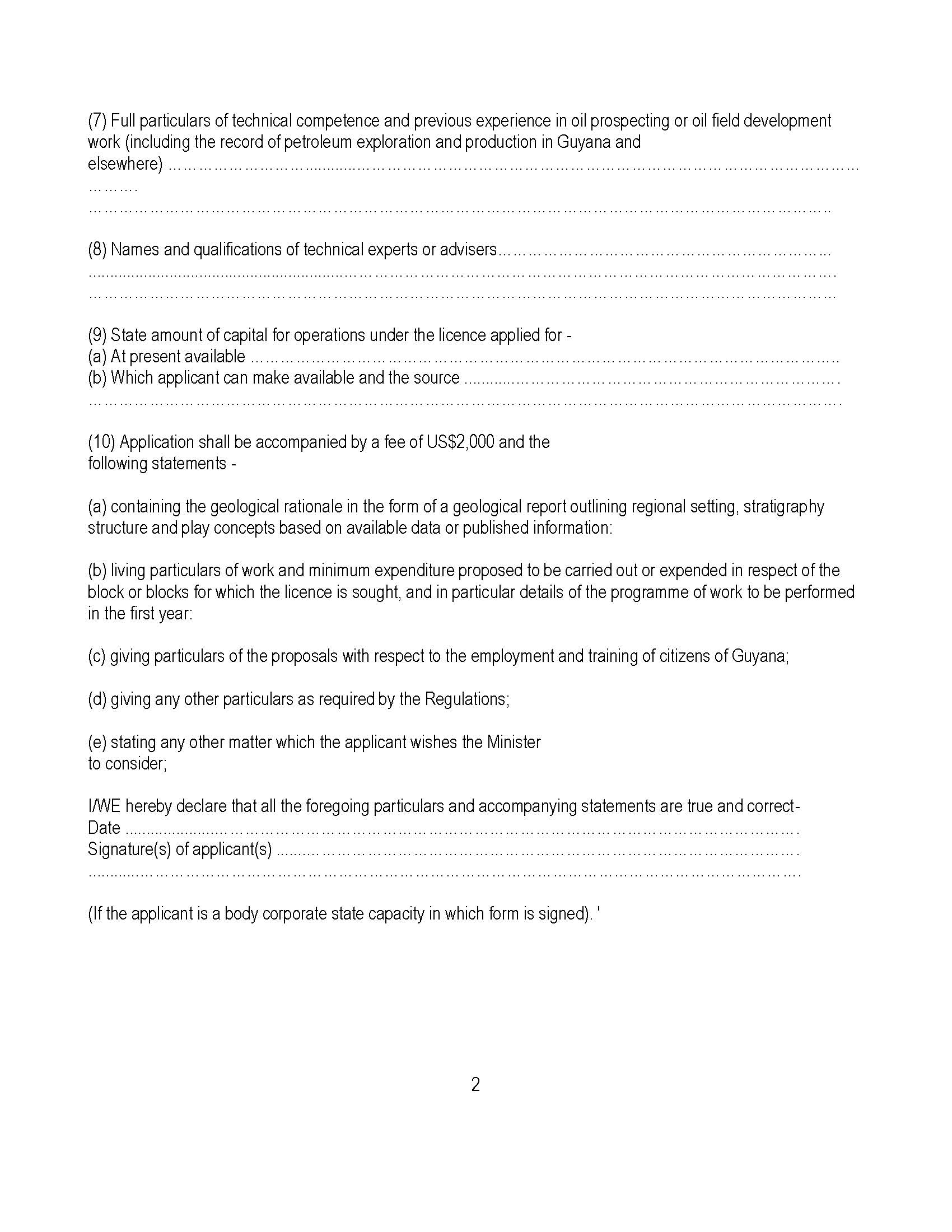 